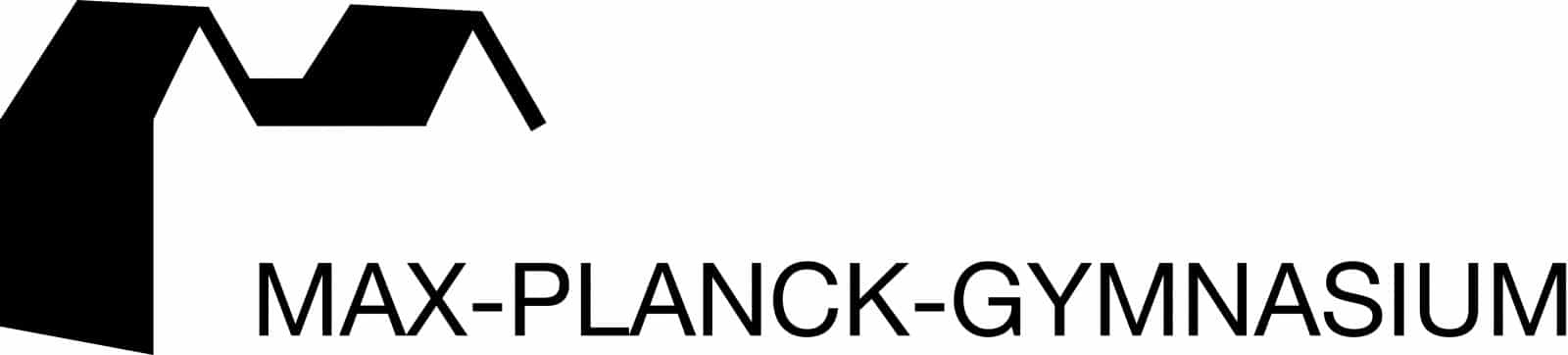  Förderverein des Max-Planck-Gymnasiums e.V.Curtigasse 864823 Groß-Umstadt Groß-Umstadt, 15.10.2018Einladungzur Jahreshauptversammlung des Fördervereins des Max-Planck-Gymnasiums e.V.                                                                                                                                                                             am Mittwoch, den 7. November 2018, um 20:00 Uhr  in der Mediathek des Max-Planck-Gymnasiums.Tagesordnung: Top 1: Begrüßung durch den VorstandTop 2: Bericht der Vorsitzenden Top 3: Bericht des KassenwartsTop 4: Bericht der KassenprüferTop 5: Entlastung des Vorstandes Top 6: Wahl des neuen KassenwartsTop 7: VerschiedenesAlle Mitglieder unseres Vereins sind zu dieser Jahreshauptversammlung sehr herzlich eingeladen. Wir, die Vorstandsmitglieder des Fördervereins, hoffen auf eine zahlreiche Beteiligung an der diesjährigen JHV. Wir freuen uns über all die engagierten Mitglieder, die unseren Verein in verschiedener Art und Weise unterstützen.Der Vorstand 